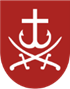 КОМУНАЛЬНИЙ ЗАКЛАД«ЗАГАЛЬНООСВІТНЯ ШКОЛА І-ІІІ СТУПЕНІВ №33ВІННИЦЬКОЇ МІСЬКОЇ РАДИ»НАКАЗ05.09.2022				         м. Вінниця                     	          № 215Про затвердження Положення  про організацію додаткових освітніх платних послуг у «Вінницькому ліцеї №33»Відповідно до норм Закону України «Про повну загальну середню освіту» від 16.01.2020р. № 463-IX; на виконання  Закону України «Про організацію трудових відносин в умовах воєнного стану» від 15.03.2022 р. № 2136-ІХ; Постанови Кабінету Міністрів України від 27 серпня 2010 року   № 796 «Про затвердження переліку платних послуг, які можуть надаватися навчальними закладами, іншими установами та закладами системи освіти, що належать до державної і комунальної форми власності»; наказу №1205 від 06.12.2010 р. Міністерства освіти і науки України «Про затвердження типових штатних нормативів закладів загальної середньої освіти»;  згідно пункту 23 Порядку складання, розгляду, затвердження та основних вимог до виконання кошторисів бюджетних установ, затвердженого постановою Кабінету Міністрів України від 28.02.2002 р. №228; постанови Кабінету Міністрів України від 28 грудня 2016 р. «Про оплату праці працівників установ, закладів та організацій окремих галузей бюджетної сфери»; постанови Кабінету Міністрів України від 30 серпня 2002 р. №1298 «Про оплату праці працівників на основі Єдиної тарифної сітки розрядів і коефіцієнтів з оплати праці працівників установ, закладів та організацій окремих  галузей бюджетної сфери» із змінами; постанови Кабінету Міністрів України від 23 березня 2011 р. «Про встановлення надбавки педагогічним працівникам дошкільних, позашкільних, загальноосвітніх, професійно-технічних навчальних закладів, вищих навчальних закладів І-ІІ рівня акредитації, інших установ і закладів незалежно від їх підпорядкування»; наказу Міністерства освіти і науки України від 26.09.2005р. №557 «Про впорядкування умов оплати праці та затвердження схем розрядів працівників навчальних закладів, установ освіти та наукових установ», згідно з інструкцією «Про порядок обчислення заробітної плати працівників освіти», затвердженою наказом Міністерства освіти України від 15.04.1993 р. зі змінами, за погодженням з рішенням зборів батьків дітей (протокол №1 від 11.10.2022 р.), в умовах воєнного стану, введеного Указом Президента України від 24 лютого 2022 р. № 64 «Про введення воєнного стану в Україні»  та  продовженого на подальший період; спільного Наказу Міністерства освіти і науки України, Міністерства фінансів України та Міністерства економіки України від 23 липня 2010 року №736/902/758 «Про затвердження Порядків надання платних послуг державними та комунальними навчальними закладами»; наказу Міністерства фінансів України від 22 червня 2012 року № 758 «Про затвердження порядку відкриття та закриття рахунків у національній валюті в органах Державної казначейської служби України»; Порядку  створення груп продовженого дня у державних і комунальних закладах загальної середньої освіти затверджено наказом МОН від 25.06.2018 № 677, зареєстрованим Міністерством юстиції України 24.07.2018 за № 865/32317.НАКАЗУЮ:Затвердити Положення  про організацію додаткових освітніх платних послуг            у «Вінницькому ліцеї № 33» (додається).Заступнику директора з навчально-виховної роботи Сосновській В.А. оприлюднити цей наказ на офіційному вебсайті ліцею.Контроль за виконанням наказу покласти на заступника директора з навчально-виховної роботи Сосновську В.А.Директор  закладу					                                Наталія СидоренкоЗ наказом ознайомлені:		В.СосновськаЗАТВЕРДЖЕНО                                                                   наказом директора  № __                                                                  від «__» вересня 2022 р.ПОЛОЖЕННЯпро організацію додаткових освітніх платних послугу «Вінницькому ліцеї № 33» 1. Загальні положенняПоложення про порядок надання платних послуг розроблено відповідно до:норм Закону України «Про повну загальну середню освіту» від 16.01.2020р. № 463-IX;на виконання  Закону України «Про організацію трудових відносин в умовах воєнного стану» від 15.03.2022 р. № 2136-ІХ;     - Постанови Кабінету Міністрів України від 27 серпня 2010 року   № 796 «Про затвердження переліку платних послуг, які можуть надаватися навчальними закладами, іншими установами та закладами системи освіти, що належать до державної і комунальної форми власності»;- наказу №1205 від 06.12.2010 р. Міністерства освіти і науки України «Про затвердження типових штатних нормативів закладів загальної середньої освіти»;- згідно пункту 23 Порядку складання, розгляду, затвердження та основних вимог до виконання кошторисів бюджетних установ, затвердженого постановою Кабінету Міністрів України від 28.02.2002 р. №228;- постанови Кабінету Міністрів України від 28 грудня 2016 р. «Про оплату праці працівників установ, закладів та організацій окремих галузей бюджетної сфери»;- постанови Кабінету Міністрів України від 30 серпня 2002 р. №1298 «Про оплату праці працівників на основі Єдиної тарифної сітки розрядів і коефіцієнтів з оплати праці працівників установ, закладів та організацій окремих  галузей бюджетної сфери» із змінами;- постанови Кабінету Міністрів України від 23 березня 2011 р. «Про встановлення надбавки педагогічним працівникам дошкільних, позашкільних, загальноосвітніх, професійно-технічних навчальних закладів, вищих навчальних закладів І-ІІ рівня акредитації, інших установ і закладів незалежно від їх підпорядкування»;- наказу Міністерства освіти і науки України від 26.09.2005р. №557 «Про впорядкування умов оплати праці та затвердження схем розрядів працівників навчальних закладів, установ освіти та наукових установ», згідно з інструкцією «Про порядок обчислення заробітної плати працівників освіти», затвердженою наказом Міністерства освіти України від 15.04.1993 р. зі змінами, за погодженням з рішенням зборів батьків дітей (протокол №1 від 11.10.2022 р.), в умовах воєнного стану, введеного Указом Президента України від 24 лютого 2022 р. № 64 «Про введення воєнного стану в Україні»  та  продовженого на подальший період;- спільного Наказу Міністерства освіти і науки України, Міністерства фінансів України та Міністерства економіки України від 23 липня 2010 року №736/902/758 «Про затвердження Порядків надання платних послуг державними та комунальними навчальними закладами»;            - наказу Міністерства фінансів України від 22 червня 2012 року № 758 «Про затвердження порядку відкриття та закриття рахунків у національній валюті в органах Державної казначейської служби України»;             - Порядку  створення груп продовженого дня у державних і комунальних закладах загальної середньої освіти затверджено наказом МОН від 25.06.2018 № 677, зареєстрованим Міністерством юстиції України 24.07.2018 за № 865/32317.          1.2. Положення може бути доповнене або змінене відповідно до чинного законодавства.         1.3. Метою організації платних послуг є розширення освітньої діяльності закладу, збільшення спектру освітніх послуг, які не передбачені бюджетним фінансуванням за штатним розписом, але батьки та учні мають бажання займатися цим видом освітньої діяльності.                         2. Порядок надання платних послуг         2.1. Порядок надання платних послуг визначається Наказом Міністерства освіти і науки України, Міністерства фінансів України та Міністерства економіки України від 23 липня 2010 року №736/902/758 «Про затвердження Порядків надання платних послуг державними та комунальними навчальними закладами» та актами законодавства, що регулюють відповідну сферу платних послуг.         2.2. Освітній заклад зобов’язаний безкоштовно надати повну, доступну та достовірну інформацію щодо порядку та умов надання конкретної платної освітньої послуги, її вартості, порядку та строку оплати.         2.3. Платні освітні послуги надаються на підставі письмової заяви батьків або осіб, що їх замінюють, що складається замовником у довільній формі та  укладеного договору (форма додається).         2.4. Директор ліцею встановлює перелік платних освітніх та інших послуг, що надаються освітнім закладом, із зазначенням часу, місця, способу та порядку надання кожної з послуг; розклад занять, списки дітей.         2.5. Директор ліцею  відкриває групи, зараховує дітей до них відповідним наказом, згідно з поданими батьками заявами.         2.6. Директор ліцею закриває групи відповідним наказом у зв’язку із закінченням навчального року та достроково, за заявами батьків або у випадку припинення фінансування батьками платних освітніх послуг.           2.7. Встановлення вартості платних освітніх  послуг здійснюється на базі економічно обґрунтованих витрат спеціалістом центральної бухгалтерії при Департаменту освіти Вінницької міської ради. Калькуляційною одиницею при  цьому  є вартість отримання відповідної  платної  освітньої  послуги однією фізичною особою за весь період її надання в повному обсязі.     До безпосередніх витрат та оплати послуг інших організацій при визначенні вартості додаткових освітніх послуг належать витрати на комунальні послуги та енергоносії.  3. Перелік платних послуг3.1. Комунальний заклад «Вінницький ліцей № 33» може надавати додаткові освітні послуги за напрямками:- «Підготовка дітей до школи І ступеня» та ГПД (ліцензійний обсяг – 60 осіб);- «Художньо-естетичний» (ліцензійний обсяг – 30 осіб);- «Екологічний» (ліцензійний обсяг – 30 осіб). 4. Порядок визначення вартості платних послуг         4.1. Встановлення вартості платної освітньої послуги здійснюється на базі економічно обґрунтованих витрат, пов’язаних з її наданням.         4.2. Складовими вартості витрат є:- витрати на оплату праці працівників;- нарахування на оплату праці відповідно до чинного законодавства України;- індексація заробітної плати, інші витрати відповідно до чинного законодавства України.До  витрат на  оплату праці працівників, які залучені до  надання додаткової освітньої послуги, враховують розміри посадових окладів, ставок заробітної плати (у  тому числі погодинної оплати), підвищення, доплати, надбавки.          4.3. Вартість послуг може змінюватись відповідно до зміни посадових окладів, тарифів на комунальні послуги тощо.5. Облік операцій з надання платних послуг5.1. Заклад освіти, який надає платні послуги, веде табелі обліку робочого часу, а також журнали обліку дітей.          5.2.  Облік платних освітніх послуг здійснюється через централізовану бухгалтерію.  6. Порядок планування використання доходіввід надання платних послуг6.1. Кошторис доходів та видатків  складається  за кожним видом послуг відповідно до Порядку складання, розгляду, затвердження та основних вимог до виконання кошторисів бюджетних установ, затвердженого постановою Кабінету Міністрів України від 28 лютого 2002 року № 228 «Про затвердження Порядку складання, розгляду, затвердження та основних вимог до виконання кошторисів бюджетних установ».6.2. Кошти, отримані від надання платних послуг, зараховуються на відповідний рахунок, відкритий в органах Державного казначейства, та використовуються згідно із затвердженим кошторисом навчального закладу з урахуванням вимог законодавства.6.3. Доходи, одержані від надання платних послуг, спрямовуються на  відшкодування витрат,  пов'язаних з наданням цих послуг, сплату податків,  обов'язкових до чинного законодавства внесків, відрахувань, зборів, платежів.6.4. Матеріальні цінності, майно освітнього закладу, придбане або створене за рахунок коштів, отриманих від платних освітніх послуг, належить ліцею на правах, визначених законодавством, та використовується ним для виконання своїх функціональних повноважень.                                                                        7. Заключні положення7.1. Відносини не врегульовані цим Положенням, здійснюються відповідно до положень чинного законодавства України.